GUÍA DEL TRABAJO DE FINAL DE MÁSTER (TFM) 2022-23Máster Universitario en Planificación, Gobernanza y Liderazgo TerritorialEsta guía desarrolla la Normativa de Trabajo de Fin de Máster (TFM) de la Facultad de Turismo y Geografía, aprobada en Junta de Facultad de Turismo y Geografía de 10 de Diciembre de 2013 de la Universidad Rovira i Virgili (URV), la Normativa Reguladora de los Estudios de Máster Universitario de la Universidad de Granada (UGR) y la Normativa sobre Trabajos de Fin de Master de la Universidad de Málaga (https://www.uma.es/media/files/Normativa_TFM_2016_CG270616.pdf ). En caso de conflicto, prevalecerá lo establecido en la Normativa, respectivamente, de cada Universidad.1. ¿Qué es el Trabajo de Final de Máster?El TFM se define como un trabajo autónomo e individual que permite al estudiante mostrar de forma integrada contenidos formativos y competencias adquiridas asociadas al título de máster. Es un trabajo original e inédito.El TFM ha de estar concebido y diseñado para que el tiempo total de dedicación del estudiante se corresponda con el número de créditos ECTS que se le haya asignado en el plan de estudios, teniendo en cuenta una dedicación del estudiante de 25 horas por cada crédito.
El TFM es una de las actividades de aprendizaje más importantes del programa de la enseñanza. El estudiante tiene la oportunidad de profundizar en un tema de su interés, explorando con intensidad, y aprendiendo a recoger, analizar y evaluar datos con una visión crítica. Una vez finalizado el Trabajo de Fin de Máster, el estudiante debería estar capacitado para:
a) Examinar críticamente y en profundidad un tema de interés en un área de estudio.b) Buscar los datos necesarios de varias fuentes de información para analizar y evaluar un problema.c) Demostrar una comprensión de la bibliografía pertinente en el tema seleccionado.d) Analizar los datos de la investigación de una manera sistemática y a un nivel profesional.e) Interpretar y evaluar con espíritu crítico los resultados obtenidos.f) Vincular los conocimientos con el entorno real.g) Analizar un tema en su contexto más amplio, mantener el argumento, y presentar conclusiones en relación con las repercusiones prácticas.h) Exponer el trabajo realizado y lograr una comunicación efectiva.En la URV y en la UMA, sólo excepcionalmente, el TFM puede tener carácter colectivo. En estos casos, se deberá tener el visto bueno del coordinador del máster y los tutores afectados, y en el caso de la UMA la Comisión Académica del Master. La evaluación, sin embargo, se hará de forma individual, de forma que la aportación de cada estudiante debe quedar clara y cumplir con los mínimos de contenidos solicitados para los trabajos individuales.2. Organización del TFM 2.1. Procedimiento para la oferta y asignación de TFMCon antelación suficiente al comienzo de cada curso académico, la Comisión Académica del Máster publicará una resolución sobre los TFM, en la que se incluirá:a) La oferta de líneas de investigación para los TFM.b) Los responsables de tutelar cada una de las líneas ofertadas.c) El procedimiento establecido para la elección o asignación de los trabajos y de los tutores entre los estudiantes que se matriculen en esta asignatura.d) La composición de las Comisiones de Evaluación.e) Los procedimientos a seguir para la asignación de la calificación de “Matrícula de Honor” a los TFM que reúnan los requisitos necesarios.f) Las fechas de defensa pública del TFM.Esta resolución deberá ser aprobada por la Comisión Académica del Máster, que velará para que los contenidos de los trabajos ofertados sean apropiados para la Titulación y que su extensión y grado de dificultad se ajuste al número de créditos asignado al TFM en el plan de estudios.La resolución será publicada a través de la web del Máster.Con antelación suficiente al inicio de la asignatura, se procederá a la asignación de trabajos y tutores. Con el fin de facilitar la elección de trabajos y tutores, las Comisiones Académicas velarán por dedicar al menos una jornada a la presentación de los tutores y sus líneas de investigación y temas para el TFM.El estudiante, podrá proponer el TFM a desarrollar. La propuesta deberá dirigirla al Coordinador del Máster y ésta deberá incluir una breve descripción del contenido y objetivos, así como un posible tutor. La Comisión Académica valorará la incorporación de la propuesta en la oferta anual.2.2. Coordinación académica y tutoría de los trabajosLa Comisión Académica del Máster será la responsable de coordinar los aspectos académicos y procedimentales relacionados con la asignatura TFM.Cada estudiante tendrá asignado un tutor que, salvo casos excepcionales, será un profesor doctor del mismo Máster, y cuya misión consistirá en asesorarle sobre el enfoque del trabajo, la metodología y recursos a utilizar así como a supervisar la memoria.Corresponde a la Comisión Académica del Máster la asignación de tutores a los estudiantes.En función de las características del trabajo, se contempla la posibilidad de que el trabajo sea dirigido por dos cotutores, uno de ellos necesariamente doctor. En el caso de que el TFM se derive del trabajo desarrollado durante las Prácticas externas se puede contemplar la posibilidad de que uno de los cotutores proceda de la empresa u organismo en el que se desarrollen dichas prácticasEl cómputo de la dedicación de los tutores se reflejará en la dedicación docente del profesorado según los criterios que establezca el Plan de Ordenación Docente (UGR) / Plan de Ordenación Académica (URV) / Programa de Ordenación Académica (UMA) que se elabora anualmente. Se establece, preferentemente, un máximo de tutorización de tres TFM por cada tutor.Es responsabilidad del tutor orientar al alumno en el proceso de elaboración del TFM. Esta orientación se hará a través de un seguimiento periódico, con las siguientes fechas orientativas para su presentación en Junio​​-Julio:  Noviembre-Diciembre: determinación del gran ámbito temático del TFM y nombramiento del tutor. Primera tutoría individualizada.     Hasta marzo: al menos dos tutorías sobre definición del tema, elaboración del índice provisional con esquema de contenidos, fuentes y metodología, o búsqueda de datos.Abril -Mayo: al menos dos tutorías sobre desarrollo de la investigación o trabajo.Junio: al menos una tutoría sobre elaboración de conclusiones y edición del trabajo.

Se espera que el alumno en el desarrollo del TFM: 
a) Prepare su trabajo en el formato establecido.b) Lea extensivamente, tanto temas relativos al objeto del máster como literatura de otras disciplinas o sectores que puedan resultar de utilidad.c) Piense y actúe independientemente, pero considerando los comentarios del tutor. No es responsabilidad del tutor desarrollar el Trabajo de Fin de Máster. El tutor es un guía o facilitador del trabajo, pero es el alumno quien debe tomar la posición activa en el proceso de elaboración del mismo.d) Informe regularmente a su tutor y se mantenga en contacto con el mismo. Esto facilitará el correcto desarrollo del trabajo.e) Se forme en metodologías de investigación y conozca en profundidad las herramientas que utilice en su trabajo.f) Estructure adecuadamente el trabajo teniendo en cuenta el tema de investigación y los objetivos establecidos.g) Cumpla los plazos establecidos (incluyendo en este concepto la entrega del trabajo al tutor para su revisión y evaluación final)h) Presente adecuadamente el trabajo ante el tribunal de evaluación, haciendo uso de las herramientas que considere más adecuadas.Escribe texto o la dirección de un sitio web, o bien, traduce un documento.CancelarQuizás quisiste decir: El TFM s'ha de dur a terme sota la direcció d’un professor tutor o professora tutora, que ha d’actuar com a dinamitzador i facilitador del procés d’aprenentatge. El tutor és nomenat pel coordinador de màster i, llevat de casos excepcionals, serà un professor del mateix màster. És responsabilitat del tutor orientar l'alumne en el procés d'elaboració del TFM. Aquesta orientació es farà a través d'un seguiment periòdic, amb les següents dates orientatives per a la seva presentació al Juny-Juliol: Novembre-Desembre: determinació del gran àmbit temàtic del TFM i nomenament del tutor. Primera tutoria individualitzada.El tutor no debe tomar el papel de investigador principal, ni el de especialista en la materia respondiendo a todas las preguntas de investigación del alumno. El estudiante debe tener en cuenta que:a) El tutor no debe actuar como experto en la materia, sino como experto investigador.b) La iniciativa en el progreso del trabajo debe ser tomada por el estudiante. El tutor no es responsable de la realización del proyecto. Por tanto, como norma general debe ser el estudiante quien se dirija al tutor y le pida cita para mantener una reunión.c) Las reuniones con el tutor deben ser preparadas con antelación por parte del estudiante. Al final de cada reunión es adecuado establecer un programa de trabajo que debe ser completado antes de la siguiente reunión. Así, antes de cada reunión se recomienda hacer un esquema con los temas a tratar, un análisis de los mismos y un informe del progreso alcanzado.d) El estudiante debe aprender a aceptar las críticas constructivas que el tutor pueda ofrecer.2.3. Temática y perfiles del TFMEl TFM tratará sobre un tema de interés relacionado con las asignaturas del plan de estudios del Máster. La concreción del tema se hará de acuerdo con el coordinador del TFM y el tutor. Con el fin de iniciar a centrar el tema, se entregará a los alumnos un formulario específico para indicar el ámbito temático de interés, que servirá también para asignar tutor.
El TFM podrá ser de dos tipos principales:Investigador: trabajo de investigación, de análisis, de toma de datos de campo, de laboratorio, profundización en el estado de la cuestión y revisión crítica de un tema concreto, etc.Profesionalizador: simulación de encargos profesionales, ó trabajos de investigación o proyecto profesional derivado de la experiencia desarrollada por el estudiante durante las Prácticas externas.  El TFM de perfil investigador puede constituir una investigación completa, o puede ser un elemento que, con las debidas modificaciones y ampliaciones forme parte de una futura tesis doctoral. Debe partir de referentes teóricos y de otros trabajos (libros, artículos...) para enfocar y analizar un tema o problemática concreta de un territorio y sociedad determinados. Igualmente habrá que aplicar alguna o algunas de las técnicas aprendidas en las asignaturas del máster y deberá ir acompañado, según los casos, de cuadros o tablas, gráficos, figuras, fotografías y mapas. La cartografía será importante en todos los casos y especialmente para alumnos procedentes de licenciaturas o grados en que hayan adquirido formación en la elaboración de mapas.El TFM investigador, pues, deberá tener una estructura adecuada de investigación, es decir, incluir los siguientes puntos:- 	 Índice general.-	 RESUMEN. En esta sección el alumno realizará una síntesis de todos los apartados que siguen a continuación.-	 INTRODUCCIÓN. Análisis del estado de la cuestión sobre el tema del trabajo. Este análisis debe conducir al alumno a plantear los objetivos de su trabajo. Se puede realizar una presentación general del tema a desarrollar, y de su interés y/o oportunidad en el contexto general de la investigación, que deben conducir a establecer los objetivos generales del mismo (en el siguiente apartado). La introducción se puede dividir en subepígrafes para una mejor ordenación de los temas abordados.-	OBJETIVOS. Los objetivos deberán estar justificados por el estado de la cuestión planteado en la introducción. La situación de la investigación en la actualidad y sus particularidades deben conducir al alumno a plantear los objetivos de su trabajo. Pueden establecerse objetivos generales y específicos en la investigación.-	 Área de estudio. Descripción y análisis del área de estudio. La selección de la información aportada estará motivada por los objetivos del trabajo.-	Antecedentes metodológicos -	 Metodología. Descripción del método, de las técnicas utilizadas y de las fuentes de datos.-	 Resultados. Exposición de los resultados obtenidos.-	 Discusión. Análisis de los resultados obtenidos, contrastándolos con la bibliografía. - Conclusiones. Síntesis de los principales resultados obtenidos, avances alcanzados en la materia y futuras líneas de investigación.- Bibliografía y webs consultadas.- Posibles propuestas de difusión en congresos y revistas.- Índices de cuadros, figuras, gráficos y mapas. Los mapas geográficos deberán llevar los siguientes elementos: el título, el punto cardinal, las coordenadas geográficas, la escala, la leyenda y la simbología.- Anexos, si es necesario. Pueden ser anejos estadísticos, resultados de encuestas, transcripción de entrevistas, normativas u otro material utilizado en el trabajo pero que tiene un volumen demasiado grande - o se utiliza sólo parcialmente - para incluirlo en el texto sin entorpecer su lectura o comprensión.
La extensión del TFM será, en general, de unas 60 a 100 páginas en DIN-A4, variable en función del tema y de las técnicas utilizadas.El TFM de perfil profesional se hará preferiblemente a partir de los conocimientos obtenidos a partir de la asignatura de Prácticas Externas. Puede tener los siguientes formatos:

- el mismo que el TFM investigador.
- el de informe, es decir, comunicación sintética en la que se aportan novedades sobre determinados hechos, siempre con una valoración personal y juicio crítico, basado en el análisis objetivo y fundamentada de la realidad, los resultados obtenidos y de los métodos y técnicas utilizados.
- el de otro documento profesional, entero o en parte, que esté relacionado con los contenidos del máster.
Se excluye la simple explicación de los trabajos efectuados en las Prácticas Externas. Sin embargo, sí se puede orientar el trabajo a completar informes u otros documentos realizados durante el período de prácticas, aplicar las técnicas y los conocimientos obtenidos a otros territorios, realizar una discusión sobre el interés de determinados métodos o técnicas -utilizados en las prácticas externas - aplicados a la planificación, etc.
Se propone la siguiente estructura para el TFM de perfil profesional:ResumenÍndiceIntroducciónFundamento teóricoDesarrollo:1 GENERALIDADES DE LA EMPRESA2 DESCRIPCION DEL PROYECTO2.1 Antecedentes(área)y definición del proyecto2.2. Objetivos: general y específico2.3. Justificación2.4. Alcances y limitaciones3 DESARROLLO DEL PROYECTO4 ANALISIS Y RESULTADOS. Evaluación o impacto económico o socialConclusionesReferencias (Bibliografía y/o Mesografía)Índice de cuadros, gráficas y figuras.Anexos (planos, gráficas, prototipos y programasLa extensión del TFM será, en general, de unas 60-100 páginas en DIN-A4, variable en función del tema y de las técnicas utilizadas.
En la URV, y de acuerdo con entidades externas, existe la posibilidad de realizar el TFM dentro del Programa de Aprendizaje Servicio. Este programa permite que los TFM (y de hecho otros trabajos vinculados a asignaturas de cualquier enseñanza) formen parte de algún tipo de colaboración entre la URV y alguna entidad sin ánimo de lucro, siempre con objetivos de servicio a la comunidad. El coordinador del TFM valorará la conveniencia de la propuesta y aceptará o no el inicio de los trámites dentro de la URV.El TFM de perfil artículo científico tiene la finalidad de iniciar la carrera investigadora y académica de los estudiantes que así lo deseen. Sería requisito necesario que en la entrega del TFM se demuestre documentalmente que el artículo ha sido enviado a una revista científica. La plantilla a seguir tratará de corresponderse por lo establecido en la Revista en la que se tiene la intención de publicar. Los apartados básicos serán: El título del artículo en el idioma original del texto (español o inglés): el subtítulo irá tras dos puntos, en caso de que lo hubiera Título del artículo en el idioma de traducción del abstract (español o inglés): el subtítulo irá tras dos puntos, en caso de que lo hubiera Resumen El resumen debe contener entre 150 y 200 palabras con la siguiente información: propósito del estudio o investigación, procedimiento y metodología empleada, resultados y hallazgos más importantes y las principales conclusiones. A continuación del resumen irán cinco palabras clave en el idioma del texto, y que sean fáciles de identificar en el ámbito del tema tratado. Palabras clave: palabra clave 1; palabra clave 2; palabra clave 3; palabra clave 4; palabra clave 5.AbstractAquí se incluirá el resumen en inglés, si el idioma original es español, Debe contener también entre 150 y 200 palabras.Keywords: keyword one; keyword two; … Aclaraciones. Tras haberlo consensuado con el tutor. El TFM será presentado antes de enviarse a la revista. Sobre la originalidad: El TFM presentado en formato artículo será revisado/mejorado antes de enviarlo a la revista. Un caso similar sería un "working paper" que se presenta y se publica en congresos o se cuelgan en repositorios/web y luego, con una versión mejorada, se envía a la revista. En la misma propuesta de manuscrito (nota al pie) se puede citar que una primera versión del mismo ha sido presentada como TFM en el Máster (como se indica en una primera versión presentada a un determinado congreso). 1. Introducción La extensión de los artículos quedará comprendida entre 5.000 y 10.000 palabras, que a su vez debe quedar comprendida entre un mínimo de 10 páginas y un máximo de 20 páginas.El contenido del artículo debe seguir la siguiente estructura: Introducción, Metodología, Resultados, Discusión y Conclusiones. En el apartado de introducción se enuncia el tema de investigación, especificándose su justificación y alcance desde el punto de vista de su trascendencia para la solución de problemas o de su aportación para el avance del conocimiento. Deben fijarse también claramente los objetivos y conclusiones finales del trabajo. Asimismo, se debe exponer, de manera concisa, el estado de la cuestión (¿qué se ha realizado previamente? ¿qué resultados se han alcanzado?)2. MetodologíaEn el apartado dedicado a la metodología debe hacerse una descripción pormenorizada de las fuentes o materiales utilizadas, así como de los criterios y procedimientos que se han empleado en la investigación. La finalidad de este apartado es informar del proceso de investigación que se ha llevado a cabo, para que el mismo pueda ser reproducido por otros investigadores.3. Resultados En el contenido de este apartado deben identificarse y describirse los hallazgos de manera inteligible y concisa. Así, se emplearán tablas, gráficos o esquemas que muestren los resultados que faciliten el análisis y la interpretación de los resultados.4. Discusión En este apartado deben compararse los resultados obtenidos en el trabajo con otros prexistentes sobre el mismo tema. Deben atenderse a las similitudes y diferencias con respecto a estudios previos.5. Conclusiones En el contenido de este apartado deben aparecer una síntesis de los planteamientos desarrollados enlazados con los objetivos del trabajo.Además, deben plantearse nuevos interrogantes para plantear en investigaciones de futuro.Bibliografía La confección del listado bibliográfico debe seguir las normas de la 6ª edición de las normas APA. Se debe incluir la referencia del DOI en las publicaciones que estén asociadas a este identificador. A continuación, aparecen distintos ejemplos:3. Requisitos de matriculación y convocatorias3.1.- En la Universidad de GranadaEn la UGR el TFM se matriculará como una asignatura del plan de estudios del título correspondiente. A todos los efectos será considerada una asignatura más.La calificación del TFM no podrá incorporarse al expediente académico del estudiante hasta que no haya aprobado el resto de los créditos de la titulación.Al igual que en el resto de asignaturas, la matriculación dará derecho a dos convocatorias de evaluación por curso académico. Estas convocatorias, se realizarán en junio/julio y en septiembre. Las fechas de defensa pública del Trabajo Fin de Máster serán publicadas por la Comisión Académica del Máster.Aquellos estudiantes que, habiendo agotado las dos convocatorias a que da derecho la matrícula de un curso académico, vuelvan a matricular la asignatura TFM en un curso académico posterior, para finalizar sus estudios, tendrán derecho a solicitar el adelanto de una de las dos convocatorias a que da derecho la nueva matrícula. Dicho adelanto de la fecha de convocatoria se solicitará a la Escuela Internacional de Posgrado durante el mes de noviembre de cada curso académico y la defensa pública del TFM se realizará durante los meses de diciembre a febrero, en una fecha que establecerá la Comisión Académica del Máster. Las Comisiones de evaluación que actúen serán las establecidas para la convocatoria de junio/julio. En caso de no superar la asignatura en esta convocatoria especial, al haber agotado ya una convocatoria, el estudiante dispondrá solo de una de las dos convocatorias restantes.Sólo podrán acceder a esta convocatoria especial de finalización de estudios los estudiantes que se encuentren en alguno de los siguientes supuestos:a) Que les falte para finalizar sus estudios el TFMb) Que les falte un máximo de 2 asignaturas además del TFM y soliciten también el acceso a la convocatoria especial de finalización de estudios para la/s asignatura/s correspondientes. Esta convocatoria no podrá ser realizada en los casos de Prácticas Externas.Para facilitar la gestión académica del TFM, el coordinador del Máster será considerado el responsable de esta asignatura y será el encargado de cumplimentar las actas, que firmará junto con los miembros de la Comisión Evaluadora.http://secretariageneral.ugr.es/pages/normativa/fichasugr/ncg951/!http://escuelaposgrado.ugr.es/pages/masteres_oficiales/informacion_documentacion_coordinadores/directricestfm/%21 3.2 En la Universitat Rovira i VirgiliEn la URV para poder matricular el TFM hay que matricular al mismo tiempo todas las asignaturas que resten para completar el número de créditos total del máster.

La evaluación se lleva a cabo en una única convocatoria, como norma general en junio. Se puede solicitar el atraso de la convocatoria en los supuestos y el procedimiento establecidos en la Normativa académica y de matrícula de máster. En concreto, hasta el 20 de mayo se puede solicitar este atraso a la secretaría de centro presentando la solicitud correspondiente. Información sobre el trámite:http://www.urv.cat/gestio_academica/tramits_administratius/proc_endarr_treb_fi_master_pract_master.htmlTambién se puede avanzar la convocatoria a enero en caso de que se tengan aprobadas el resto de asignaturas el año anterior. Esto se puede hacer de forma similar al anterior con plazo hasta el 15 de noviembre:http://www.urv.cat/gestio_academica/tramits_administratius/proc_avan_convocatoria_treball_mast.html3.3 En la Universidad de MálagaEn la UMA para poder matricular el TFM hay que matricular al mismo tiempo todas las asignaturas que resten para completar el número de créditos total del máster.La UMA remite a la Comisión Académica del Master el calendario de defensa de los TFM, siempre de acuerdo con los criterios generales de organización de convocatorias establecidos por su Secretaría General.https://www.uma.es/secretariageneral/newsecgen/index.php?option=com_content&view=article&id=687%3Anormas-pruebas-evaluacion&catid=20&Itemid=124
4. Presentación 4.1. Procedimiento de entrega, defensa y evaluaciónSi se produjera el caso, un alumno puede entregar el TFM en la correspondiente secretaría de la UGR, URV o UMA, personalmente o vía correo postal, independientemente de donde le corresponda por su especialidad. Esta lo enviará al coordinador local de la otra universidad. Se dará por entregado en la fecha de presentación realizada por parte del estudiante.4.1.1 En la Universidad de Granada y en la Universidad de MálagaEn la UGR la entrega de la Memoria irá acompañada por un Informe del Tutor responsable del TFM. Este informe deberá estar motivado en su valoración positiva o negativa del trabajo realizado y se entregará firmado por el tutor. La entrega se realizará a través de la plataforma PRADO 2 y por correo electrónico al coordinador del Máster. 4.1.2 En la Universitat Rovira i VirgiliEn la URV el TFM y la documentación requerida se entregarán en la secretaría de la Facultad de Turismo y Geografía personalmente o por una persona debidamente autorizada, junto con la solicitud de evaluación. La defensa del TFM sólo se podrá llevar a cabo en aquellos casos en los que haya informe favorable por parte del tutor del TFM, que también se deberá entregar el mismo día de la entrega en secretaría. Los formularios de solicitud de evaluación y del visto bueno del tutor se encuentran disponibles en el apartado de Trámites Administrativos del Máster dentro de la web de la FTG:http://www.ftg.urv.cat/ensenyaments/masteruniversitarienplanificacioterritorialinformacioeinesimetodes/es_index.htmlSe presentará un ejemplar de la memoria escrita en papel, un CD con un fichero comprimido, y se habilitará un espacio en el “Espacio de Coordinación del Máster” para depositarlo, con las siguientes características:- Nombre del archivo ZIP:TFM_PTIEM_######.ZIP( ###### es un código de identificación que    incluye el primer apellido y el año de defensa, por ejemplo ANDREU2014).Contenido del archivo ZIP:
• Fichero memoria del trabajo, en PDF, con el siguiente nombre:MEMORIA _TFM_ ######.PDF (En el caso de tener que fragmentar el archivo se numerarán MEMORIA_TFM_######_1.PDF, MEMORIA_TFM_######_2.PDF...)                                         
• Fichero presentación,en PDF ,con el siguiente nombre: PRESENTACIO_TFM_######.PDF (éste es el archivo de la presentación que se hará el día de la defensa).
• Fichero de METADATOS, en Excel con el siguiente nombre :METADADES_TFM_######.xls
• Fichero resumen del TFM en catalán, en PDF, máximo 300 palabras, con el siguiente nombre: RESUM_CA_TFM_######.PDF
• Fichero resumen del TFM en español, en PDF, máximo 300 palabras, con el siguiente nombre: RESUM_ES_TFM_######.PDF
• Fichero resumen del TFM en inglés, en PDF, máximo 300 palabras, con el siguiente nombre: RESUM_AN_TFM_######.PDF
• Fichero documento de autorización, en PDF, en el que el estudiante indica que está "conforme con la gestión desde el repositorio de los documentos" con el siguiente nombre: AUTORITZACIÓ_TFM_# #####.PDF

La estructura del fichero que hay que entregar es similar a: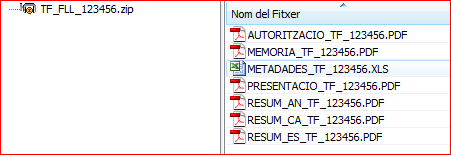 El archivo de metadatos y el documento de autorización para introducir el trabajo en el repositorio de la URV se encuentran también disponibles en el apartado de Trámites Administrativos del Máster dentro de la web de la FTG:http://www.ftg.urv.cat/ensenyaments/masteruniversitarienplanificacioterritorialinformacioeinesimetodes/es_index.htmlEl depósito del TFM en una de las tres universidades, no excluye que también haya que adjuntar el archivo pdf de la memoria en la tarea específica que el coordinador abrirá en el espacio Moodle del TFM.4.2. Memoria escrita4.2.1. Aspectos generalesEl idioma de la memoria será preferiblemente el castellano o el catalán en el caso de los estudiantes del itinerario de la URV. En este último supuesto y si el tutor es profesor de la UGR o de la UMA, se necesitará su consentimiento previo. La presentación de la memoria en otros idiomas tendrá que estar justificada y hará falta que tenga la aprobación del coordinador del máster o, en el caso de la UMA, de la Comisión Académica del Master. Siempre estará supeditada a que al menos un miembro del tribunal de evaluación tenga capacidad para evaluar en el idioma escogido. En este supuesto, la normativa de la UMA exigen una versión en castellano con Título, resumen y síntesis de las conclusiones.
El trabajo tiene que ser original del autor de tal manera que las citas tendrán que estar claramente identificadas y, por lo tanto, se prohíbe el plagio proveniente de cualquier fuente. También habrá que indicar claramente la fuente de figuras y tablas estadísticas.4.2.2. Aspectos formalesLas figuras, cuadros, gráficos mapas y fotografías tendrán que ir citados e incorporados en el texto. Si son elementos secundarios en relación al texto pueden ir en los anejos. Tienen que llevar también el correspondiente título donde se indique, si es necesario, el año o momento a que hacen referencia. En los mapas no se olvidará nunca de situar la escala gráfica.
Como norma general, en la estructura del trabajo cada capítulo sólo puede tener apartados y, si conviene pero en menor medida, subapartados. No se tienen que poner subdivisiones menores. Cada capítulo, apartado o subapartado del texto tiene que ir convenientemente numerado. Por ejemplo: Capítulo 1, Apartado 1.1, 1.2... subapartado 1.1.1, 1.1.2...
El trabajo se realizará en papel DIN-A4 (210 x 297 mm). El papel se tendría que imprimir a dos caras, fuera que hubiera en algunas hojas impedimentos debidos a la impresión cartográfica.
Los márgenes tienen que ser de 2'5 cm arriba y bajo, así como al lado exterior de la hoja. En el lado interior habrá que dejar 3 cm para poder efectuar correctamente la encuadernación. Esta se puede hacer como un cuaderno con las hojas unidas por espirales de plástico, pero también se puede grapar y/o encolar.El interlineado tiene que ser de 1'5.En la portada constarán todos los datos relevantes del TFM. En el primer bloque, que ocupará aproximadamente 2/3 de la portada, necesariamente se debe hacer constar:

- Nombre y apellido/s del autor- Título del TFM- Expresión "Trabajo de Fin de Master" y, en la línea siguiente, la expresión "dirigida por el Sr./Dr. / La Sra./Dra. ........ "- Máster en Planificación Territorial: información, herramientas y métodos
El segundo bloque, que ocupará el tercio restante de la portada, incluirá:
- Logotipo y nombre de la Universidad- Ciudad- Año
Hay que tener en cuenta que el idioma del título coincidirá con el idioma en que se redacta el TFM.
En ningún caso se puede hacer constar en la portada otra información que la especificada en este documento.
A continuación ofrecemos un ejemplo de portada, teniendo en cuenta que el Master actual tiene una denominación diferente.Jordi ANDREU BERTRANANÁLISIS DE LA RED DE CAMINOS Y SENDEROS DE USO TURÍSTICO DEL PARQUE NATURAL DE VIÑALES (CUBA)TRABAJO DE FIN DE MÁSTERdirigido por la Dra. Yolanda Pérez AlbertMáster en Planificación, gobernanza y liderazgo territorialVila-seca2020Todas las páginas tendrán que ir numeradas en el margen inferior derecho.La citación de documentos en la bibliografía (la relación bibliográfica, de fuentes u otro material) tendrá que estar estructuradas tal y cómo se indica a continuación:Libro:BETHEMONT, J. (1980): Geografía de la utilización de las aguas continentales. Barcelona. Oikos-Tau. Capítulo de libro:ZOIDO, F. y OJEDA, J. (2003): «Diversidad, desigualdad y cohesión territorial» en Geografía de Andalucía (López Ontiveros, A., coord.). Barcelona, Edit. Ariel, 777-812. Artículo de revista impresa:CARMONA, M.A. (1999): «La apicultura sevillana a finales de la Edad Media». Estudios Agrosociales y Pesqueros, n° 185, 131-154. Artículo de revista electrónica: MURRAY, I., RULLÁN, O. y BLÁZQUEZ, M. (2005): «Las huellas territoriales de deterioro ecológico. El trasfondo oculto de la explosión turística en Baleares» en Scripta Nova, vol. IX, núm. 199, 15 de octubre de 2005. Universidad de Barcelona. Disponible en http://www.ub.es/geocrit/sn/sn-199.htmLas citas de autores en el texto serán las imprescindibles y cada autor citado tiene que figurar en la bibliografía. Ejemplos:• Whatmore y Thorne (1997) fueron pioneros en hablar de una geografía alternativa de los alimentos…• Los trabajos del profesor González Bernáldez (1973 y 1981) abrieron una vía estructuralista…•…y otras ligadas a la revolución neotecnológica e informacional, en el sentido que algunos autores entienden este concepto (M. Castells, 1997).Si en el trabajo hay una cita de una frase de un autor concreto, la cita tiene que ir entre comillas si ocupa poco espacio y en cursiva si ocupa un párrafo largo, naturalmente el autor tiene que ser citado. Por ejemplo: Según expone José Luis Alonso (2009), la diferenciación espacial de las exportaciones portuguesas guarda una estrecha relación con las características físicas y humanas del territorio, ya que “en Portugal volvemos a encontrar el marcado contraste territorial en el reparto de las actividades económicas con unos espacios abiertos en el Atlántico que concentran población, industria y servicios y un vasto interior y rayano mucho menos desarrollado”.No se tiene que abusar de las citas, y hay que ir con precaución con el uso de citas secundarias y descontextualizadas. No obstante, como se ha dicho está prohibido copiar sin citar, otra cosa es que se haga el resumen comentado o el comentario de un texto de un autor o autores.En los anejos se podrá incluir la documentación y material utilizado relevantes para el trabajo.4.2.3. EstiloLas frases no tienen que ser demasiado largas. Tened en cuenta la orden de Sujeto -Verbo-Predicado al construir vuestra exposición. Si una frase muy larga tiene una oración principal que se va dividiendo en diferentes oraciones secundarias de relativo, es mejor separar la frase con uno o varios puntos.Es recomendable que no haya párrafos excesivamente largos.Sed concisos y buscad las palabras más precisas y adecuadas. Evitad hinchar el párrafo de palabras y más palabras que repitan ideas ya expuestas o no expongan nada.
Aprended a argumentar, de forma que partiendo de unos hechos se llegue a establecer unas consecuencias.Evitad totalmente las faltas de ortografía. Revisad el trabajo. Antes de la versión definitiva, es interesante dar a leer el trabajo a un compañero/a, siempre os puede hacer sugerencias interesantes y corregir errores.Cuando volváis a leer el texto escrito, tenéis que comprenderlo bien y pensar que los miembros del tribunal que lo tienen que juzgar también lo entenderán perfectamente.En el caso de los TFM profesionalizadores con formato de informe o documento profesional, las normas y recomendaciones son las mismas. En todo caso, hay que tener en cuenta que en los informes, que analizan hechos y situaciones, siempre tienen que contener juicios de valor, así como establecer sugerencias. Los informes implican ser buenos observadores y analistas de una realidad, y emitir críticas constructivas sobre esta realidad. Los juicios y críticas tienen que ser imparciales, objetivos, fundamentados.P. Comas (1971) escribe, al referirse al informe, que:• El informador no podrá contentarse con fórmulas aproximativas, con términos imprecisos o impropios.
• Evitará el abultamiento verbal, el abuso de superlativos, el bluf.
• La argumentación tiene que ser detallada y muy dirigida, con una lógica tan rigurosa como un problema matemático.
El estilo del informe tiene que ser de frases cortas, concisas, sencillas. Tiene que saber sintetizar ideas y hechos, utilizar las palabras adecuadas. El pronombre impersonal siempre es preferible al "yo".
Los juicios, críticas y sugerencias son importantes. Un informe qué todo sea perfecto, bellísimo, interesantísimo, buenísimo, puede ser un informe malísimo.4.2.4. Revisión finalAl revisar el texto tenéis que tener en cuenta cuestiones como las siguientes:

a) ¿Queda claramente expuesta la finalidad del trabajo?b) ¿Se cumplen los objetivos y / o las hipótesis propuestas?c) ¿Se comprende?d) ¿Se ha eliminado todo lo innecesario?e) ¿La estructura del trabajo está ordenada adecuadamente?f) ¿Las diferentes partes del trabajo guardan un cierto equilibrio, tanto en extensión como en contenido significativo?g) ¿Las tablas o cuadros, figuras, mapas, etc., están bien comentados en el texto?h) ¿Las conclusiones son claras y concuerdan con los objetivos y/o hipótesis iniciales?i) ¿Las tablas o cuadros, gráficos, mapas, etc., están bien numerados?j) ¿Se ha revisado el índice para comprobar que los capítulos, apartados y subapartados están comprendidos en el mismo y que las páginas señaladas son las correctas?

En las Bibliotecas de la URV y la UGR hay libros con normas precisas para la elaboración de trabajos científicos y tesis. Aunque no hay que seguirlos al pie de la letra pueden ser de utilidad. Por ejemplo,
García, M.P. y Martínez, P. Guía práctica para la realización de trabajos de fin de grado y Trabajos de fin de máster. Murcia: Universidad de Murcia, 2012.4.3. Presentación oral Los estudiantes tienen que defender el TFM de forma pública y presencial, previa entrega de la memoria escrita en las condiciones antes apuntadas. El acto se compone de la presentación propiamente dicha, durante la cual el alumno expondrá las líneas principales del trabajo efectuado, y de una segunda parte en que los miembros del tribunal comentarán el trabajo y formularán cuestiones sobre el mismo que el alumno tendrá que responder.Se defenderán públicamente por parte del alumno/a durante un espacio de tiempo de unos 10-15 minutos, y la Comisión Evaluadora lo concretará y trasladará en cada convocatoria. Tras esta defensa, valorando e interpelando, si lo estima oportuno, al autor/a del trabajo, el conjunto de la Comisión ofrecerá la posibilidad de réplica al mismo. Del mismo modo, podrán intervenir en el debate los demás miembros de la Comisión no ponentes así como, con la autorización de la Comisión, cualquier miembro doctor presente en el acto, especialmente el tutor del mismo, que es aconsejable que esté presente. La duración total de la presentación será de 45 minutos.El acto de defensa se convocará con suficiente antelación a través de los medios habituales utilizados para el resto de asignaturas del Máster y está especialmente abierto a todos los estudiantes del Máster. 
El idioma de la presentación será preferentemente el castellano o el catalán, en el caso de estudiantes de la especialidad de la URV. En este último supuesto y si el tutor es profesor de la UGR o de la UMA, se necesitará su consentimiento previo y, en el caso de la UMA, de la Comisión Académica del Master. En caso de que el alumno quiera hacer la presentación del TFM en otro idioma hará falta el visto bueno del coordinador del máster y en el tribunal de evaluación tendrá que haber como mínimo un miembro acreditado para poder evaluar en esta lengua. En la UMA se deberá cumplir lo dispuesto en torno a la utilización de otros idiomas para la realización de la memoria.Las Comisiones Evaluadoras estarán constituidas por tres profesores doctores. Podrán constituirse varias Comisiones para la calificación de los TFM cuando la temática o el número de trabajos así lo aconseje. En tal caso, la distribución de los estudiantes entre las distintas Comisiones será realizada por la Comisión Académica del Máster. Estarán presididas según el nivel académico y la antigüedad. Se nombrará un Presidente, un Secretario y un Vocal que firmarán el acta. No podrá actuar en la Comisión de Evaluación el tutor/director del trabajo cuando corresponda evaluar a un alumno al que haya dirigido el trabajo de investigación. Se fijarán los plazos que indiquen la antelación con la que hay que presentar los trabajos de fin de master que se van a evaluar. Los miembros de las Comisiones Evaluadoras del TFM deberán tener a su disposición un ejemplar de cada uno de los trabajos que hayan de juzgar, al menos, con 10 días de antelación a la exposición y defensa pública de los trabajos.Los criterios de evaluación deberán ser claros y objetivos y se harán públicos en una plantilla de evaluación.5. CalificaciónTras el acto de defensa, la Comisión procederá a la calificación del trabajo, teniendo presente la memoria presentada, la defensa y debate realizados durante el acto de defensa y el informe emitido por el tutor. Como criterios de evaluación se deberá tener presente la adquisición de las competencias definidas en el R.D. 861/2010 así como lo establecido en la memoria de verificación de cada título en lo referente al TFM.La calificación emitida por la Comisión será de carácter numérico, de 0 a 10, con expresión de un decimal, y se obtendrá por la media aritmética de la calificación emitida por cada uno de sus miembros. A ella se añadirá su correspondiente calificación cualitativa: En el caso de la UGR0-4,9 Suspenso5,0-6,9 Aprobado7,0-8,9 Notable9,0-10 Sobresaliente - ExcelenteEntre los trabajos con calificación igual o superior a 9,0 el tribunal evaluador podrá proponer la concesión de “Matrícula de Honor”. El coordinador del TFM, de acuerdo con los tribunales evaluadores, decidirá finalmente sobre la asignación de esta mención, por unanimidad en el caso de la UMA. Se puede entregar una Matrícula de Honor por cada 20 alumnos por cada universidad correspondiente.5.1 En la Universidad de Granada y en la Universidad de Málaga.En caso de que la calificación final sea inferior a 5, o en el caso de que la nota difiera sustancialmente del criterio del tutor en su informe, la Comisión emitirá un informe motivado de dicha calificación.5.2 En la Universitat Rovira i VirgiliEn la URV, la nota final estará compuesta por:
• La nota que otorgue el tutor del TFM del seguimiento de la elaboración del trabajo (20%). • La nota de la memoria escrita (60%). • La nota de la presentación oral (20%). 
En la nota de la memoria escrita se tendrán en cuenta:• La coherencia de la estructura del trabajo, el grado de cumplimiento de las normas formales y la correcta expresión escrita.• La claridad, concisión, realismo y relevancia de los objetivos.• La adecuación, comprensión y correcta citación de la bibliografía utilizada y la correcta exposición del contexto territorial, legal u otros tipos que requiere el trabajo.• La adecuación y justificación correcta de la metodología y técnicas empleadas.• La coherencia, profundidad, nivel de comprensión y espíritu crítico en relación a los contenidos y análisis desarrollados.• La claridad y coherencia de las conclusiones y propuestas.• La adecuación y correcto uso de las fuentes bibliográficas y otros tipos en relación a los objetivos del trabajo.• El grado de aplicación de los resultados o bien su potencial para estimular futuras investigaciones.En la nota de la presentación oral se tendrán en cuenta:• Claridad y capacidad de síntesis de los contenidos del trabajo• Respuestas a las cuestiones planteadas por los miembros del tribunal• Habilidad comunicativa• Ajuste al tiempo de exposiciónCalidad y adecuación de la presentaciónLa Comisión evaluadora deberá poner en conocimiento de los estudiantes la calificación obtenida en el plazo máximo de 5 días naturales desde la fecha de su realización. En todo caso, la publicación de las calificaciones finales se hará con anterioridad a la fecha para el cierre de actas establecido en el calendario académico oficial correspondiente.La publicación de las calificaciones se realizará, de conformidad con las recomendaciones contenidas en la Guía Básica de Protección de Datos de Carácter Personal de la UGR, usando preferentemente los medios informáticos disponibles, o los tablones de anuncios habilitados al efecto por la dirección del Máster, incluyendo lugar, día y hora en que se llevará a cabo la revisión.6. Revisión de las calificacionesEn caso de disconformidad con el resultado de la evaluación, el estudiante podrá presentar reclamación debidamente motivada ante la Comisión Académica del Máster en el plazo de 3 días hábiles, a partir del día en el que se ha publicado la calificación.Ante la reclamación presentada, la Comisión Académica del Máster designará una Comisión de Reclamaciones formada por tres profesores del Máster que recabará informe del Presidente de la Comisión Evaluadora que intervino. Este informe deberá ser emitido en tres días hábiles a partir del día siguiente a la fecha en que fue solicitado.La Comisión de Reclamaciones resolverá motivadamente en un plazo no superior a 5 días hábiles, a partir del día siguiente de la emisión del informe solicitado al Presidente de la Comisión Evaluadora, basando su decisión en los siguientes criterios: memoria presentada, informe del presidente de la Comisión Evaluadora e informe emitido por el tutor.Si de la resolución de la Comisión de Reclamaciones se derivara modificación de actas, ésta se hará en un acta complementaria firmada por los miembros de dicha Comisión.Contra la resolución de la Comisión de Reclamaciones, en el plazo de un mes a partir del día siguiente a su notificación, el estudiante podrá interponer recurso de alzada ante el Rector, agotando la vía administrativa.7. Autoría, originalidad, propiedad intelectual e industrial y depósito Los TFM estarán sometidos a los correspondientes derechos de autor así como de la propiedad intelectual o industrial que dictamine la legislación vigente, tanto de los estudiantes y de los tutores como de las empresas u organismos que pudieran estar involucrados en su elaboración.Se fomentará el respeto a la propiedad intelectual y transmitirá a los estudiantes que el plagio es una práctica contraria a los principios que rigen la formación universitaria, y para ello procederá a reconocer la autoría de los trabajos y su protección de acuerdo con la propiedad intelectual según establezca la legislación vigente.El plagio, entendido como la presentación de un trabajo u obra hecho por otra persona como propio o la copia de textos sin citar su procedencia y dándolos como de elaboración propia, conllevará automáticamente la calificación numérica de cero, sin perjuicio de las responsabilidades disciplinarias en las que pudieran incurrir los estudiantes que plagien.Las memorias entregadas por parte de los estudiantes tendrán que ir firmadas con una declaración explícita en la que se asume la originalidad del trabajo, entendida en el sentido de que no ha utilizado fuentes sin citarlas debidamente.En la URV, en todo uso que se pueda hacer de los TFM, siempre se tiene que hacer constar la autoría, la naturaleza del trabajo y la vinculación con la URV. 
Los TFM que obtengan una calificación igual o superior a 8 se depositarán en el repositorio institucional de la URV de modo que puedan ser visibles y de libre consulta para usos docentes, de investigación o de estudio personal.